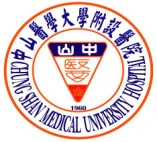 中山醫學大學附設醫院口腔醫學部                    106年度牙醫助理基礎認證學分班報名表姓名：出生年月日：出生年月日：身份證字號：服務單位：服務單位：職稱：（必填）職稱：（必填）聯絡電話：聯絡電話：E-mail：E-mail：通訊地址：通訊地址：通訊地址：通訊地址：供餐：□ 葷食    □ 素食  （未勾選者視為葷食）□ 葷食    □ 素食  （未勾選者視為葷食）□ 葷食    □ 素食  （未勾選者視為葷食）說明：1.此課程必須全程參與，無法全程參與者恕不接受報名。  完訓發給完訓證書，不做個別學分證書發給。2.報名截止日期及費用：  即日起受理報名至106年11月3日前或額滿為止，費用5,000元。(已完成繳費報名者無法取消及退費)□我已仔細閱讀並同意上述說明。簽名：           (請親簽)3.報名方式： 採傳真報名：填寫完請傳真至04-24756374。(中午12：00~14：00為休診時段，請勿傳真及來電)因報名人數有限，將依傳真排序，依序通知並提供匯款帳號完成報名。1.此課程必須全程參與，無法全程參與者恕不接受報名。  完訓發給完訓證書，不做個別學分證書發給。2.報名截止日期及費用：  即日起受理報名至106年11月3日前或額滿為止，費用5,000元。(已完成繳費報名者無法取消及退費)□我已仔細閱讀並同意上述說明。簽名：           (請親簽)3.報名方式： 採傳真報名：填寫完請傳真至04-24756374。(中午12：00~14：00為休診時段，請勿傳真及來電)因報名人數有限，將依傳真排序，依序通知並提供匯款帳號完成報名。1.此課程必須全程參與，無法全程參與者恕不接受報名。  完訓發給完訓證書，不做個別學分證書發給。2.報名截止日期及費用：  即日起受理報名至106年11月3日前或額滿為止，費用5,000元。(已完成繳費報名者無法取消及退費)□我已仔細閱讀並同意上述說明。簽名：           (請親簽)3.報名方式： 採傳真報名：填寫完請傳真至04-24756374。(中午12：00~14：00為休診時段，請勿傳真及來電)因報名人數有限，將依傳真排序，依序通知並提供匯款帳號完成報名。